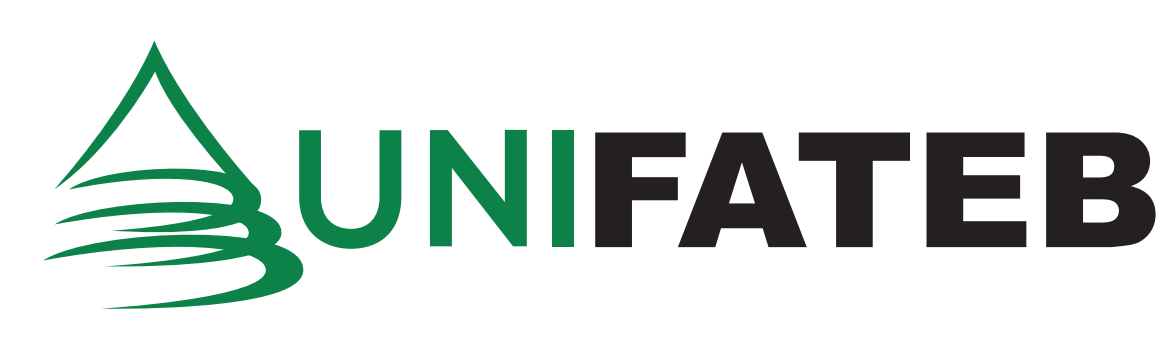 JOÃO DA SILVAtítulo do projeto INTEGRADOR Telêmaco Borba - PR2022joão da silvatítulo do projeto integradorProjeto Integrador apresentado para o Curso de xxxxxxxxxxxxxxxxxxxxxx, do Centro Universitário UNIFATEB, como requisito parcial para aprovação desta disciplina.Professor: xxxxxxxxxxxxxxxxxxxxxTelêmaco Borba - PR2022SUMÁRIO1 TEMA  			002 PROBLEMA E JUSTIFICATIVA  		002.1. PROBLEMA  	 002.2. JUSTIFICATIVA  	 003. QUESTÕES QUE DEVEM SER RESPONDIDAS PELA PESQUISA  	 003.1. HIPÓTESE 	 003.2. OBJETIVOS  	 004. METODOLOGIA UTILIZADA  	 005. ARTICULAÇÃO COM AS DEMAIS DISCIPLINAS  	 006. ARTICULAÇÃO COM O TEMA GERADOR 		007. CRONOGRAMA DE ATIVIDADES 	 008. AÇÕES DESENVOLVIDAS 			009. BIBLIOGRAFIA UTILIZADA  	 00ANEXOS  		 00TEMAOmono omono omono omono omono Omono omono omono omono omonoProblema e justificativaProblemaOmono omono omono omono omono Omono omono omono omono omono Omono omono omono omono omono Omono omono omono omono omono Omono omono omono omono omono Omono omono omono omono omono Omono omono omono omono omono Omono omono omono omono omono Omono omono omono omono omono Omono omono omono omono omono Omono omono omono omono omono Omono omono omono omono omono Omono omono omono omono omono Omono omono omono omono omono Omono omono omono omono omono Omono omono omono omono omono.JustificativaOmono omono omono omono omono Omono omono omono omono omono Omono omono omono omono omono Omono omono omono omono omono Omono omono omono omono omono Omono omono omono omono omono Omono omono omono omono omono Omono omono omono omono omono Omono omono omono omono omono Omono omono omono omono omono Omono omono omono omono omono Omono omono omono omono omono Omono omono omono omono omono Omono omono omono omono omono Omono omono omono omono omono Omono omono omono omono omono.QUESTÕES QUE DEVEM SER RESPONDIDASHipóteseOmono omono omono omono omono Omono omono omono omono omono Omono omono omono omono omono Omono omono omono omono omono Omono omono omono omono omono Omono omono omono omono omono Omono omono omono omono omono Omono omono omono omono omono Omono omono omono omono omono Omono omono omono omono omono ObjetivosGeralOmono omono omono omono omono Omono omono omono omono omono Omono omono omono omono omonoEspecíficosOmono omono omono omono omono Omono omono omono omono omono Omono omono omono omono omonoOmono omono omono omono omono Omono omono omono omono omono Omono omono omono omono omonoOmono omono omono omono omono Omono omono omono omono omono Omono omono omono omono omonoMETODOLOGIA UTILIZADAOmono omono omono omono omono Omono omono omono omono omono Omono omono omono omono omono Omono omono omono omono omono Omono omono omono omono omono Omono omono omono omono omono Omono.Omono omono omono omono omono Omono omono omono omono omono Omono omono omono omono omono Omono omono omono omono omono Omono omono omono omono omono Omono omono omono omono omono OmonoOmono omono omono omono omono Omono omono omono omono omono Omono omono omono omono omono Omono omono omono omono omono Omono omono omono omono omono Omono omono omono omono omono OmonoARTICULAÇÃO COM AS DEMAIS DISCIPLINASOmono omono omono omono omono Omono omono omono omono omono Omono omono omono omono omono Omono omono omono omono omono Omono omono omono omono omono Omono omono omono omono omono Omono Omono omono omono omono omono Omono omono omono omono omono Omono omono omono omono omono Omono omono omono omono omono Omono omono omono omono omono Omono omono omono omono omono Omono Omono omono omono omono omono Omono omono omono omono omono Omono omono omono omono omono Omono omono omono omono omono Omono omono omono omono omono Omono omono omono omono omono OmonoARTICULAÇÃO COM O TEMA GERADOROmono omono omono omono omono Omono omono omono omono omono Omono omono omono omono omono Omono omono omono omono omono Omono omono omono omono omono Omono omono omono omono omono Omono Omono omono omono omono omono Omono omono omono omono omono Omono omono omono omono omono Omono omono omono omono omono Omono omono omono omono omono Omono omono omono omono omono Omono Omono omono omono omono omono Omono omono omono omono omono Omono omono omono omono omono Omono omono omono omono omono Omono omono omono omono omono Omono omono omono omono omono OmonoCronograma de atividadesAÇÕES DESENVOLVIDASOmono omono omono omono omono Omono omono omono omono omono Omono omono omono omono omono Omono omono omono omono omono Omono omono omono omono omono Omono omono omono omono omono Omono Omono omono omono omono omono Omono omono omono omono omono Omono omono omono omono omono Omono omono omono omono omono Omono omono omono omono omono Omono omono omono omono omono Omono Omono omono omono omono omono Omono omono omono omono omono Omono omono omono omono omono Omono omono omono omono omono Omono omono omono omono omono Omono omono omono omono omono OmonoBibliografia utilizadaANDRADE, D. C.  Bibliotecas universitárias de ciências humanas e sociais.  R. Esc. Bibliotecon. UFMG, v. 13, n. 1, p. 91-107, mar. 1984.BOTELHO, T. M. G. de. Inovação e pesquisa  da Informação. In: CONGRESSO BRASILEIRO DE BIBLIOTECONOMIA E DOCUMENTAÇÃO, 10., 1979, Curitiba.  Anais... Curitiba: Associação Bibliotecária do Paraná, 1980. v. 1, p. 216-25.CERVO, A. L.; BERVIAN, P. A. Metodologia científica. São Paulo: McGraw. Hill do Brasil, 1976.______. ______ .  2. ed. rev. e ampl.  São Paulo: McGraw Hill do Brasil, 1978.FERREIRA, L. S. Bibliotecas universitárias brasileiras: análise de estruturas FevMarAbrMaiJunJulXXXXXXXXXXXXXXXXXXXXXXXXXX